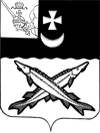 КОНТРОЛЬНО-СЧЕТНАЯ КОМИССИЯ БЕЛОЗЕРСКОГО МУНИЦИПАЛЬНОГО РАЙОНА  ЗАКЛЮЧЕНИЕфинансово-экономической экспертизы на проект постановления администрации Белозерского муниципального района о внесении изменений в постановление администрации района от 14.04.2015 №446 10.04.2017        Экспертиза проекта проведена на основании  пункта 7 статьи 12 Положения о контрольно-счетной комиссии Белозерского муниципального района, утвержденного решением Представительного Собрания Белозерского муниципального района от 27.02.2008 № 50 (с учетом изменений и дополнений). Цель финансово-экономической экспертизы: определение соответствия положений, изложенных в проекте программы, действующим нормативным правовым актам Российской Федерации, субъекта Российской Федерации и муниципального образования; оценка экономической обоснованности и достоверности объема ресурсного обеспечения программы «Развитие образования Белозерского района на 2015-2017 годы», возможности  достижения поставленных целей при запланированном объеме средств     Предмет финансово-экономической экспертизы: проект постановления администрации Белозерского муниципального района «О внесении изменений и дополнений в постановление администрации района от 14.04.2015 №446»Правое обоснование финансово-экономической экспертизы: Порядок разработки, реализации и оценки эффективности муниципальных программ Белозерского муниципального района (далее - Порядок), утвержденный постановлением администрации района от 30.09.2015 №810В результате экспертизы установлено:Проект постановления предусматривает внесение изменений в постановление администрации Белозерского муниципального района от 14.04.2015 №446 об утверждении муниципальной программы «Развитие образования Белозерского района на 2015-2017 годы» и в программу, утвержденную указанным постановлением (далее - Программа).Проектом постановления предлагается  внести изменения в паспортПрограммы,  увеличить общий объем финансирования  Программы   на 2500,0 тыс. рублей. В результате предлагаемых изменений объем средств на реализацию мероприятий  Программы на 2015 и 2016 годы остается без изменений: 199248,791 тыс. рублей и 189494,237 тыс. рублей соответственно, на 2017 год  объем средств, увеличивается на 2500,0 тыс. рублей и составит 187348,0 рублей. Общий объем средств предусмотренных на реализацию Программы, составит 576091,028  тыс. рублей.2. Проектом предлагается внести изменения в раздел 4 «Ресурсное обеспечение муниципальной программы, обоснование объема финансовых ресурсов, необходимых для реализации муниципальной программы»,   уточнив объем бюджетных ассигнований на  2017 год.3. Проектом предлагается внести    изменения в приложение №1 «Ресурсное обеспечение реализации муниципальной программы» к Программе,  увеличив на 2500,0 тыс. рублей  объем средств в разделе 5 Программы    на реализацию основного мероприятия №5 «Комплексная безопасность, проведение ремонтных работ и материально- техническое оснащение муниципальных образовательных учреждений». Проектом планируется дополнительно выделенные средства  направить  на  мероприятия по  созданию прочной материально-технической базы муниципальных  образовательных учреждений района.   Предложенные изменения не противоречат бюджетному законодательству. 4.  В приложении №2 к Программе «Прогнозная (справочная) оценка расходов федерального, областного и районного бюджетов, средств из внебюджетных источников на реализацию целей муниципальной программы»  произведена корректировка объема  бюджетных ассигнований на 2017 год в части средств районного и федерального бюджетов  (уведомление  от 06.04.2017 №75). 5.  На основании  письма Департамента образования Вологодской области от 23.03.2017 №20-2271/17 «О заключении соглашения» в целях  соблюдения  Федеральных  и Региональных  нормативно-правовых актов предлагается  дополнить  разделы: «Целевые индикаторы и показатели  программы» «Ожидаемые  результаты  реализации программы» паспорта Программы  и приложения №3  «Сведения о показателях (индикаторах) муниципальной программы»,   №4 «Методика расчета значений целевых  показателей (индикаторов) муниципальной программы»  муниципальной Программы  информацией  о мероприятиях  по созданию в общеобразовательных организациях условий  для получения детьми-инвалидами качественного образования, а также показателях данных мероприятий.Ответственным исполнителем предоставлено экономическое обоснование  предлагаемых изменений в Программе.Выводы по состоянию вопроса, в отношении которого проводится экспертиза:Проект постановления администрации района о внесении изменений в постановление администрации Белозерского муниципального района от 14.04.2015 №446 не противоречит бюджетному законодательству.         Председатель  контрольно-счетной комиссии          Белозерского муниципального района:                               Н.А.Спажева